Auderghem, le 22 février 2019.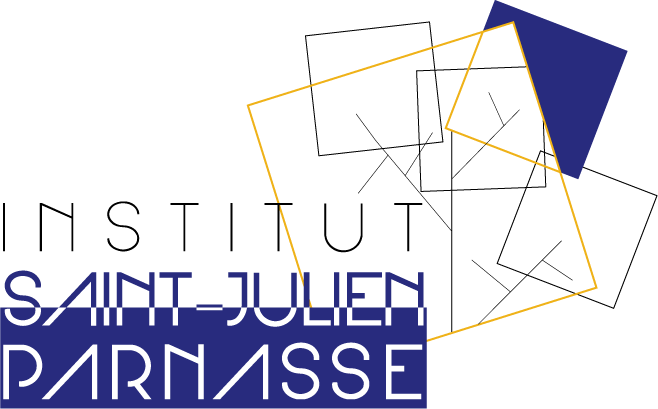 A l'attention des parents des élèves des 2e et 3e degrés (3e à 6e)Madame, Monsieur,Ceci vous donnera l'occasion de comprendre la situation de votre enfant à une période de l'année où une réaction est encore tout à fait possible.Vous avez la possibilité de rencontrer deux professeurs au maximum.  Si la demande de rendez-vous pour un professeur dépasse les disponibilités, ceux-ci seront accordés prioritairement aux parents des élèves en difficulté.A noter : l’équipe PMS sera présente durant cette soirée de rencontre.Le talon complété est à remettre à l’éducateur de niveau, impérativement pour le mercredi 27 février.  Le secrétariat vous fera connaître l'heure approximative de vos rendez-vous, dès que possible.  La réunion débutera à 17h00.En vous souhaitant des rencontres fructueuses, nous vous prions de croire, Madame, Monsieur, à nos salutations les meilleures.           A. DELIRE,                                                                                                              C.SERONT,	Directrice.		Sous-Directrice.……………………………………………………………………………………………………………………TALON A REMETTRE A L’EDUCATEUR DE NIVEAU POUR LE MERCREDI 27 FEVRIER 2019. Les parents de ………………………………………………………………… Cl. : ….………….0 assisteront à la réunion du lundi 25 mars 2019.0 n'assisteront pas à la réunion du lundi 25 mars 2019.Nous désirerions rencontrer, dans la mesure du possible :1) M. ou Mme : …………………………………………….. Professeur de : ...…………………….2) M. ou Mme : …………………………………………….. Professeur de : ………………………Les prochaines rencontres parents-professeurs auront lieu le lundi 25 mars 2019.